29.12.2022 г. Коммерческое предложение.Благодарю Вас за обращение в компанию ООО "АВЛ"Рассмотрев Ваш запрос, имеем возможность предложить следующий автомобильАвтомобиль бортовой на шасси KIA Bongo 3  1.4 TON - E/LONG SPR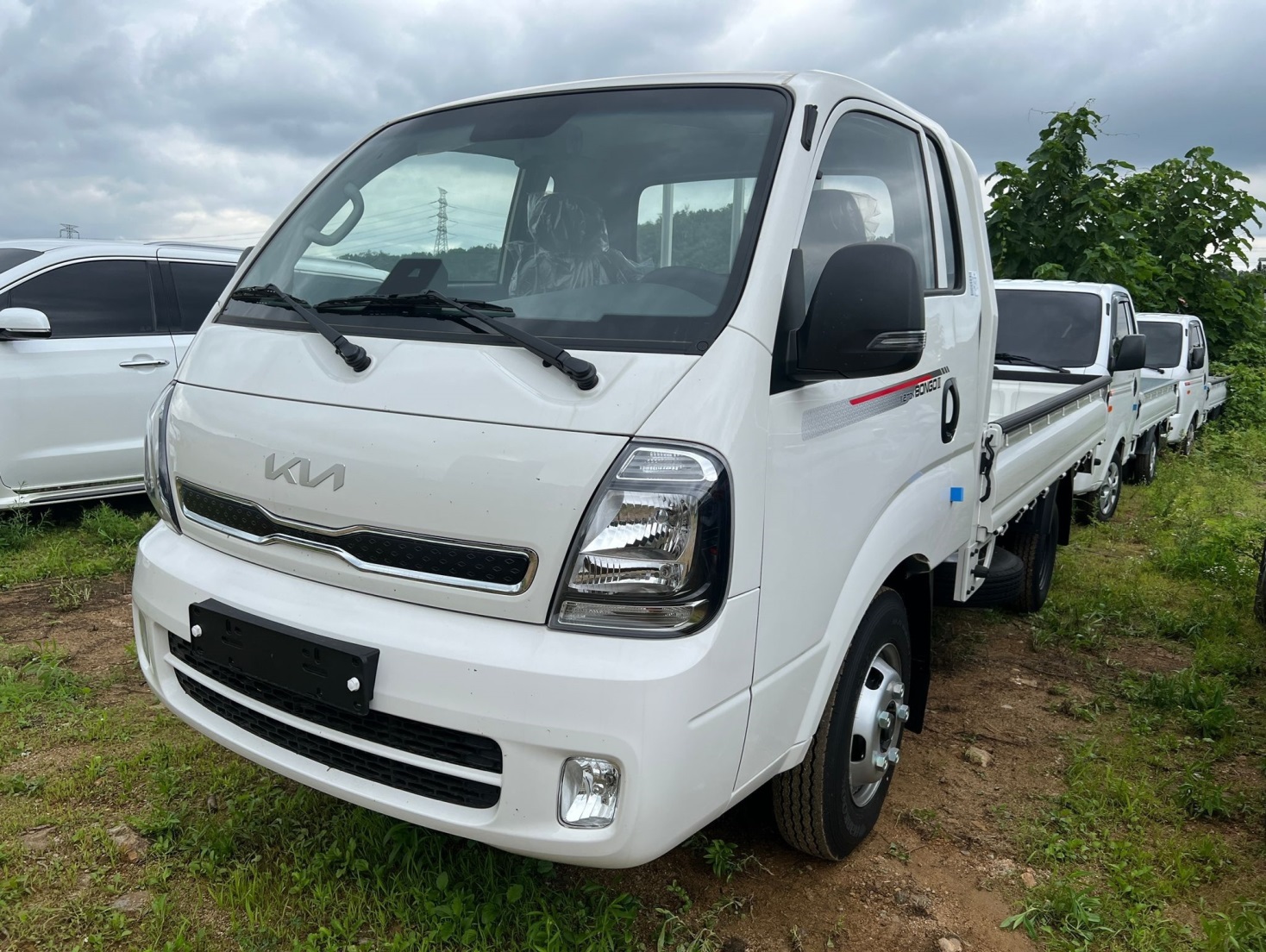 Цена автомобиля с НДС20% вкл. УТС: 4 300 000.00 руб.Цена автомобиля без НДС20% вкл. УТС: 3 400 000.00 руб. Условия оплаты: предоплата – 30 % в течении 2-х банковских дней с момента подписания договора и выставления счета;доплата – 70% -  в течении 3-х банковских дней с момента уведомления о готовности.Дополнительно: Новый автомобиль 2022 года выпуска, на фото именно этот автомобиль, без тента, дуги и тент (пр-ва Корея) +50000 руб.Срок поставки: Ноябрь 2022г.Отгрузка: со склада компании: 142712, Московская область, Ленинский район г. п. Горки Ленинские, Каширское шоссе, вл.28Подробное описание автомобиля, комплектации и технические характеристики указаны в Приложение №1.*Данное предложение действительно в течении 5-ти рабочих дней, с момента предоставления.** Изображение является примером готовой продукции.Приложение 1KIA Bongo3 1.4 TON - E/LONG SPRХарактеристики и комплектация автомобиля:	Двигатель: D4CB, Объем: 2497 сс, Мощность: 133 л.с., AdBlue, EURO 6,  6МКПП, самоблокируемый задний дифференциал, цвет –белый.Колесная формула: 4x2.Колеса: 6.50 TIRE - 6.50R16-10PR: 5.50R13-8PRКабина с багажной полкой Super CAB , мест 2+1Бортовой, ДхШхВ 3,1х1,65х0,38Грузоподъемность по техническим характеристикам 1.4 TON - E/LONG SPRПодогрев сидений, подогрев руля. Вентиляция сидений, контроль полосы. Передняя камера, автоматический свет, USB, противотуманные фары, топливный бак 65 литров, A/BAG, центральный замок, задний парктроник, кондиционер, система ESC (ELECTRONIC STABILITY CONTROL), задние брызговики.Комплектация кабины Modern:Оптитронная панель,Свечи накаливания,Кондиционер, Бортовой компьютер, Гидроусилитель руля, Электростеклоподъемники дверей, Центральный замок, Противотуманные фары, ДХО, 2DIN аудиосистема (AM/FM/MP3/ USB/) + громкая связь+мультируль, Электрозеркала (регулировка+обогрев+складывание) ,  водительское сидение LUX с подогревом и эл.регулировкой поясничного упора.
ЗИП (запасное колесо, домкрат, ключи, знак аварийной остановки)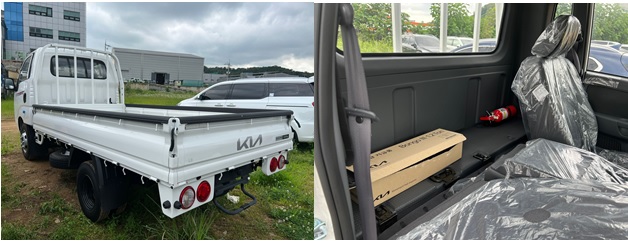 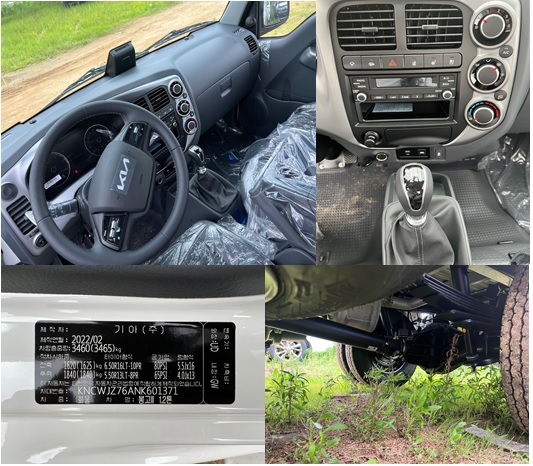 Срок поставки полнокомплектного транспортного средства – Январь 2023г.*Если за время поставки, изменятся положения таможенного, налогового и иного законодательства, влияющего на стоимость Товара и/или изменится стоимость Товара, установленнаязаводом изготовителем, Продавец вправе в одностороннем порядке изменить цену Товара.